Руководствуясь со статьей 13.4 Федерального закона "Об отходах производства и потребления", постановления администрации Аксаринского сельского поселения от 04.12.2018 г. № 69 «Об утверждении Правил обустройства мест (площадок) накопления твердых коммунальных отходов на территории Аксаринского сельского поселения Мариинско-Посадского района Чувашской Республики и ведения их реестра», администрация Аксаринского сельского поселения п о с т а н о в л я е т: 1.Утвердить реестр контейнерных площадок для сбора твердых коммунальных отходов, расположенных на территории Аксаринского сельского поселения согласно Приложению. 2. Признать утратившими силу:- постановление администрации Аксаринского сельского поселения от 04.12.2018 г. № 70 "Об утверждении реестра контейнерных площадках на территории Аксаринского сельского поселения Мариинско- Посадского района Чувашской Республики";3.Контроль за исполнением данного постановления оставляю за собой.	Глава Аксаринского сельского поселения                                           В.Г.ОсокинПриложениек постановлению администрацииАксаринского сельского поселенияМариинско-Посадского районаЧувашской Республикиот «25»  марта 2019 г. № 16   ЧĂВАШ РЕСПУБЛИКИСĚнт ĚрвĂрри РАЙОНĚ 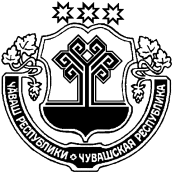 ЧУВАШСКАЯ РЕСПУБЛИКА МАРИИНСКО-ПОСАДСКИЙ РАЙОН  АКСАРИН  ПОСЕЛЕНИЙĚН ЯЛ ХУТЛĂХĚЙЫШĂНУ2019.03.25    № 16Аксарин ялěАДМИНИСТРАЦИЯАКСАРИНСКОГО  СЕЛЬСКОГОПОСЕЛЕНИЯ ПОСТАНОВЛЕНИЕ25.03.2019г    № 16 деревня АксариноОб утверждении реестра мест (площадок) накопления твердых коммунальных отходов на территории Аксаринского сельского поселения Мариинско- Посадского района Чувашской Республики№Данные о нахождении мест (площадок) накопления твердых коммунальных отходовТехнические характеристики мест (площадок) накопления твердых коммунальных отходовТехнические характеристики мест (площадок) накопления твердых коммунальных отходовТехнические характеристики мест (площадок) накопления твердых коммунальных отходовТехнические характеристики мест (площадок) накопления твердых коммунальных отходовДанные о собственниках мест (площадок) накопления твердых коммунальных отходовДанные об источниках образования твердых коммунальных отходов, которые складируются в местах (на площадках) накопления твердых коммунальных отходов№Данные о нахождении мест (площадок) накопления твердых коммунальных отходовПокрытиеПлощадь, кв.м.Количество размещенных контейнеров, шт.Объем, м3Данные о собственниках мест (площадок) накопления твердых коммунальных отходовДанные об источниках образования твердых коммунальных отходов, которые складируются в местах (на площадках) накопления твердых коммунальных отходов1Контейнерная площадка д.Аксаринонапротив д.7 по ул. Центральная усадьбабетонное211,1Администрация Аксаринского сельского поселения Мариинско-Посадского района Чувашской Республики429567 ЧР, Мариинско-Посадский район, д.Аксарино, ул.Центральная усадьба, д.11ОГРН 1052135015900Жители д. Аксарино по ул. Центральная усадьба, ул. Шипчики2Контейнерная площадка д.Аксаринооколо д.12 по ул.Чикмизинбетонное211,1Администрация Аксаринского сельского поселения Мариинско-Посадского района Чувашской Республики429567 ЧР, Мариинско-Посадский район, д.Аксарино, ул.Центральная усадьба, д.11ОГРН 1052135015900Жители д. Аксарино по ул. Чикмизин, ул. Синъял и ул. Аксаринская3Контейнерная площадка д.Аксаринооколо магазина ИП Сергеева О.В.бетонное211,1Администрация Аксаринского сельского поселения Мариинско-Посадского района Чувашской Республики429567 ЧР, Мариинско-Посадский район, д.Аксарино, ул.Центральная усадьба, д.11ОГРН 1052135015900Жители д. Аксарино по ул. Шупашкарзин и ул. Чапаева4Контейнерная площадка д.Сятракасыул.Центральнаяоколо д.43бетонное211,1Администрация Аксаринского сельского поселения Мариинско-Посадского района Чувашской Республики429567 ЧР, Мариинско-Посадский район, д.Аксарино, ул.Центральная усадьба, д.11ОГРН 1052135015900Жители д. Сятракасы5Контейнерная площадка д. Нижерынапротив автобусной остановкибетонное211,1Администрация Аксаринского сельского поселения Мариинско-Посадского района Чувашской Республики429567 ЧР, Мариинско-Посадский район, д.Аксарино, ул.Центральная усадьба, д.11ОГРН 10521350159001Жители д. Щамалы и д. Нижеры6Контейнерная площадка д.Тузи до въезда в деревню бетонное211,1Администрация Аксаринского сельского поселения Мариинско-Посадского района Чувашской Республики429567 ЧР, Мариинско-Посадский район, д.Аксарино, ул.Центральная усадьба, д.11ОГРН 1052135015900Жители д. Тузи7Контейнерная площадка д.Мертеньдо въезда в деревнюбетонное211,1Администрация Аксаринского сельского поселения Мариинско-Посадского района Чувашской Республики429567 ЧР, Мариинско-Посадский район, д.Аксарино, ул.Центральная усадьба, д.11ОГРН 1052135015900Жители д. Мертень